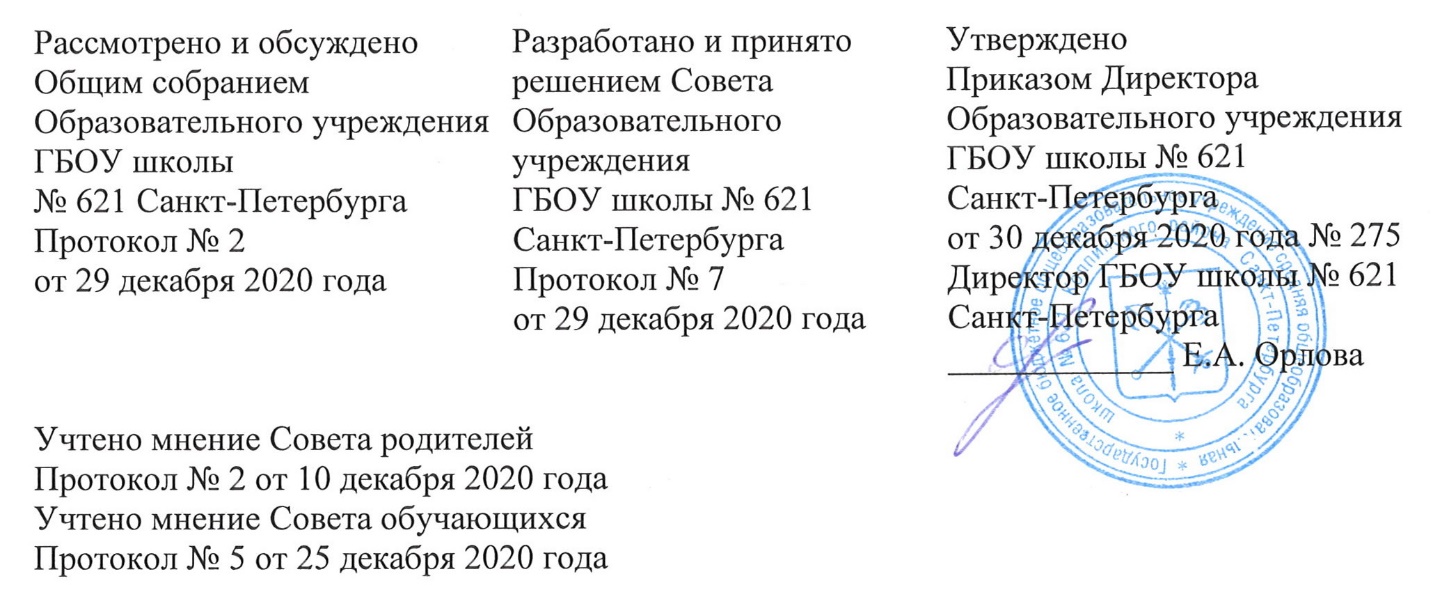 Положение об организации питания обучающихсяв Государственном бюджетном общеобразовательном учреждениисредней общеобразовательной школе № 621Колпинского района Санкт–Петербурга1.	ОБЩИЕ ПОЛОЖЕНИЯ1.1.	Положение об организации питания обучающихся в Государственном бюджетном общеобразовательном учреждении средняя общеобразовательная школа № 621 Колпинского района Санкт-Петербурга (далее - Положение), (далее - ОУ), разработано в соответствии со следующими документами:•	Законом от 29.12.2012 № 273-ФЗ «Об образовании в Российской Федерации»;•	Законом Санкт-Петербурга от 08.10.2008 № 569-95 «О социальном питании в Санкт-Петербурге»;•	Законом Санкт-Петербурга от 18.06.2020 N 288-67 "О внесении изменений в Закон Санкт-Петербурга "Социальный кодекс Санкт-Петербург;•	Постановлением Правительства Санкт-Петербурга от 23.07.2009 № 873 «О мерах по реализации Закона Санкт-Петербурга «О социальном питании в Санкт-Петербурге»;•	Постановлением Главного государственного санитарного врача Российской Федерации от 23.07.2008 № 45 «Об утверждении СанПиН 2.4.5.2409-08»;•	Постановлением Правительства Санкт-Петербурга от 05.03.2015 № 247 «О мерах по реализации главы 18 «Дополнительные меры социальной поддержки по обеспечению питанием в государственных образовательных учреждениях «Закона Санкт-Петербурга «Социальный кодекс Санкт-Петербурга»;•	«МР 2.4.0179-20. 2.4. Гигиена детей и подростков. Рекомендации по организации питания обучающихся общеобразовательных организаций. Методические рекомендации», утвержденным Главным государственным санитарным врачом Российской Федерации от 18.05.2020;	«МР 2.4.0180-20. 2.4. Гигиена детей и подростков. Родительский контроль за организацией горячего питания детей в общеобразовательных организациях. Методические рекомендации», утвержденным Главным государственным санитарным врачом Российской Федерации от 18.05.2020;•	Распоряжением Комитета по образованию от 03.04.2015 № 1479-р «О мерах по реализации постановления Правительства Санкт-Петербурга от 05.03.2015 № 247»;      •	 Постановлением Правительства Санкт-Петербурга от 30.12.2013 № 110 «О стоимости питания отдельных категорий, обучающихся государственных образовательных учреждений» (с изменениями от 19.12.2014 № 1194);•	Устава ГБОУ школы № 621.Основными задачами при организации питания обучающихся в ОУ, являются:•	обеспечение обучающихся питанием, соответствующим возрастным физиологическим потребностям в пищевых веществах и энергии, принципам рационального и сбалансированного питания;•	гарантированное качество и безопасность питания и пищевых продуктов, используемых в питании;•	предупреждение (профилактика) среди обучающихся инфекционных и неинфекционных заболеваний, связанных с фактором питания;•	пропаганда принципов здорового и полноценного питания.1.2.	Настоящее Положение определяет:•	общие принципы организации питания обучающихся;•	порядок организации питания в школе;•	порядок организации питания, предоставляемого на бесплатной основе.1.3.	Настоящее Положение принимается Общим собранием работников ОУ и утверждается директором ОУ.1.4.	Настоящее Положение является локальным нормативным актом, регламентирующим деятельность ОУ.1.5.	Положение об организации питания принимается на неопределенный срок. Изменения и дополнения к Положению принимаются в составе новой редакции Положения Общим собранием работников ОУ и утверждается директором ОУ.1.6.	После принятия новой редакции Положения предыдущая редакция утрачивает силу.2.	ОБЩИЕ ПРИНЦИПЫ ОРГАНИЗАЦИИ ПИТАНИЯ В ОБРАЗОВАТЕЛЬНОМ УЧРЕЖДЕНИИ2.1.	Организация питания школьников является отдельным обязательным направлением деятельности Образовательного учреждения.2.2.	Администрация ОУ осуществляет организационную и разъяснительную работу с обучающимися и родителями с целью организации питания школьников на платной или льготной основе.2.3.	Администрация Образовательного учреждения обеспечивает принятие организационно-управленческих решений, направленных на обеспечение горячим питанием обучающихся, пропаганде принципов и санитарно-гигиенических основ здорового питания, ведение консультационной и разъяснительной работы с родителями (законными представителями) обучающихся.2.4.	Для школьников, обучающихся по программе начального общего образования, предусматривается организация горячего питания (завтрак), с компенсацией 100% за счёт средств бюджета Санкт-Петербурга. Эта мера поддержки распространяется на всех учеников, в том числе не имеющих гражданства Российской Федерации, а также граждан России, не имеющих места жительства или пребывания в Санкт-Петербурге.2.5.	Для льготных категорий (питающихся с компенсацией за счёт средств бюджета Санкт- Петербурга 100 процентов его стоимости) школьников предусматривается организация двухразового горячего питания (завтрак и обед).2.6.	Для обучающихся ОУ предусматривается организация двухразового горячего питания (завтрак и обед) на платной основе, а также реализация (свободная продажа) готовых блюд и буфетной продукции.2.7.	Обучающиеся, находящиеся в группах продленного дня, обеспечиваются двухразовым горячим питанием (обед и полдник) на бесплатной или платной основе согласно СанПиН 2.4.5.2409-082.8.	К обслуживанию горячим питанием обучающихся, поставке продовольственных товаров для организации питания в школе допускаются предприятия различных организационно-правовых форм - победители открытого аукциона в соответствии с протоколом котировочной комиссии, имеющие соответствующую материально-техническую базу, квалифицированные кадры, опыт работы в обслуживании организованных коллективов.2.9.	Питание в школе организовано на основе цикличного двухнедельного сбалансированного меню рационов горячих завтраков и обедов для обучающихся государственных общеобразовательных учреждений, а также примерного ассортиментного перечня буфетной продукции, утвержденного Управлением социального питания правительства Санкт-Петербурга, согласованного в органах Роспотребнадзора. Реализация продукции, не предусмотренной утвержденными перечнями и меню, не допускается.2.10.	Гигиенические показатели пищевой ценности продовольственного сырья и пищевых продуктов, используемых в питании обучающихся, должны соответствовать Санитарно- эпидемиологическим правилам и нормативам СанПиН «Санитарно-эпидемиологические требования к организации питания обучающихся в общеобразовательных учреждениях, учреждениях начального и среднего профессионального образования».2.11.	Руководство организацией питания обучающихся на платной и льготной основах в ОУ осуществляет Совет по питанию, действующий на основании Положения.2.12.	Организацию питания в Образовательном учреждении осуществляет ответственный за организацию питания, назначаемый приказом директора на текущий учебный год.2.13.	Ответственность за организацию питания в ОУ несет директор ОУ.3.	ПОРЯДОК ОРГАНИЗАЦИИ ПИТАНИЯ В ОБРАЗОВАТЕЛЬНОМ УЧРЕЖДЕНИИ3.1.	Ежедневно в обеденном зале вывешивается утверждённое директором школы меню, в котором указываются названия блюд, их объём (выход в граммах), пищевая ценность и стоимость.3.2.	Столовая школы осуществляет производственную деятельность в полном объеме 6 дней - с понедельника по субботу включительно в режиме работы школы.В случае проведения мероприятий, связанных с выходом или выездом обучающихся из здания образовательного учреждения, столовая осуществляет свою деятельность по специальному графику, согласованному с директором школы.3.3.	Часы приема пищи устанавливаются в соответствии с графиком приема пищи, утвержденным директором школы. В режиме учебного дня для приёма пищи и отдыха предусматривается перемены. Отпуск учащимся питания (завтраки) в столовой осуществляется по классам (группам).3.4.	Классные руководители начальной школы, воспитатели ГПД сопровождают обучающихся в столовую для принятия пищи в соответствии с графиком питания, утверждённым директором школы, контролируют мытьё рук обучающимися перед приёмом пищи и их поведение во время завтрака или обеда.3.5.	Обучающихся 5-9 -х классов в столовую для принятия пищи в соответствии с графиком питания, утверждённым директором школы, сопровождает учитель-предметник, проводивший урок. Он контролируют мытьё рук обучающимися перед приёмом пищи и их поведение во время еды.3.4.	В столовой организовано дежурство педагогических работников. Дежурные учителя обеспечивают соблюдение режима посещения столовой, общественный порядок и содействуют работникам столовой в организации питания.3.5.	Проверку качества пищи, соблюдение рецептур и технологических режимов осуществляет бракеражная комиссия, созданная приказом директора школы. Результаты проверки заносятся в бракеражный журнал.3.6.	Контроль за организацией питания, за качеством, сбалансированностью и организацией питания, соблюдением санитарно-гигиенических правил, проведением организационно-массовых мероприятий, направленных на формирование позиции здорового питания, осуществляет Совет по питанию, действующий на основании Положения о Совете по питанию.3.7.	Классные руководители организуют разъяснительную и просветительскую работу с обучающими и родителями (законными представителями) о правильном питании, несут ответственность за организацию питания учащихся класса, готовят пакет документов для предоставления бесплатного питания.3.8.	Ответственный за организацию питания в школе, назначенный приказом директора:•	готовит пакет документов по школе для организации бесплатного питания обучающихся;•	своевременно предоставляет информацию по вопросам организации питания в отдел образования; посещает все совещания по вопросам организации питания, проводимые в отделе образования;•	своевременно предоставляет необходимую отчётность в бухгалтерию;•	проверяет ассортимент поступающих продуктов питания, меню, стоимость питания, не допускает перерасхода стоимости питания обучающихся;•	регулярно принимает участие в бракеражной комиссии для контроля качества приготовления пищи,•	своевременно с медицинским работником школы осуществляет контроль за соблюдением графика питания учащихся, предварительным накрытием столов (личная гигиена сотрудников пищеблока, спецодежда, достаточное количество столовых приборов);•	имеет право проводить рабочие совещания и консультации с педагогическими работниками по вопросам организации питания, запрашивать у классных руководителей необходимую информацию в пределах своей компетенции по вопросам организации питания, ходатайствовать о поощрении и привлечении к дисциплинарной ответственности работников по вопросам организации питания обучающихся.4.	ПОРЯДОК ОРГАНИЗАЦИИ ПИТАНИЯ, ПРЕДОСТАВЛЯЕМОГО НА ЛЬГОТНОЙ ОСНОВЕ4 1. На льготной основе питание в ОУ предоставляется:4.1.1.	Включающее завтрак и обед для школьников 1-4 классов, завтрак и обед или комплексный обед для школьников 5-11 классов, с компенсацией за счёт средств бюджета Санкт-Петербурга 100 процентов его стоимости предоставляется в течение учебного дня следующим категориям школьников:-школьникам, проживающим в семьях, среднедушевой доход которых за предшествующий обращению квартал ниже величины прожиточного минимума в Санкт- Петербурге;-школьникам, проживающим в многодетных семьях;-школьникам, являющимся детьми-сиротами и детьми, оставшимися без попечения родителей;-школьникам, обучающимся по адаптивной программе;-состоящих на учёте в противотуберкулёзном диспансере;-школьникам, являющимся инвалидами.4.1.2.	Включающее завтрак и обед для школьников 1-4-х классов, завтрак и обед или комплексный обед (по выбору родителей или законных представителей) для школьников 5- 11-х классов, с компенсацией за счёт средств бюджета Санкт-Петербурга 100 процентов его стоимости предоставляется в течение учебного дня следующим категориям школьников:-страдающих хроническими заболеваниями, перечень которых устанавливается Правительством Санкт-Петербурга (Постановление Правительства Санкт-Петербурга от 05.03.2015 №247).4.1.3.	Включающее завтрак, с компенсацией за счёт средств бюджета Санкт-Петербурга 100 процентов его стоимости, предоставляется в течение учебного дня школьникам 1-4 классов, не указанных в пунктах 4.1.1. и 4.1.2. настоящего Положения.4.1.4.	В исключительных случаях, если школьник находится в трудной жизненной ситуации, предоставление льготного питания, включающего завтрак и (или) обед, с компенсацией за счёт средств бюджета Санкт-Петербурга 100 процентов его стоимости возможно по ходатайству ОУ, в компетенцию которого входит рассмотрение данного вопроса, сроком на 3 месяца.Для рассмотрения вопросов о предоставлении льготного питания учащимся, находящимся в трудной жизненной ситуации, в ОУ создаётся комиссия, назначенная приказом директора (далее - Комиссия). В состав Комиссии включаются представители ОУ и исполнительного органа.Комиссия проводит проверку и выносит заключение о возможности предоставления льготного питания школьнику, находящемуся в трудной жизненной ситуации, которое представляет ОУ.На основании заключения Комиссии орган самоуправления ОУ подаёт ходатайство в исполнительный орган.Ходатайство и заключение Комиссии оформляются по форме, утверждаемой Комитетом по образованию.4.2.	Предоставление льготного питания осуществляется по заявлениям родителей (законных представителей) школьников, имеющих право на льготное питание (по форме согласно распоряжению Комитета по образованию).4.2.1.	Заявление о предоставлении питания на льготной основе подается ежегодно на имя директора ОУ по установленной форме.4.2.2.	Родители (законные представители) школьников, подавшие заявление, несут ответственность за своевременность и достоверность представляемых сведений, являющихся основанием для назначения льготного питания.4.2.3.	Учащимся льготных категорий, имеющим право на льготное питание по нескольким основаниям, льготное питание назначается по одному из них, предусматривающему более высокий размер компенсации за льготное питание.4.2.4.	Учащимся льготных категорий, вновь поступившим в Образовательное учреждение в течение учебного года, а также в случае изменения оснований для предоставления льготного питания, льготное питание предоставляется, начиная с месяца, следующего за месяцем подачи заявления или месяцем, в котором произошли изменения оснований для предоставления льготного питания, при условии подтверждения в Санкт-Петербургском государственном учреждении «Городской информационно-расчётный центр» (далее - Горцентр).4.3.	Образовательное учреждение формирует на основании заявлений список учащихся льготных категорий по форме, утверждаемой Комитетом по образованию, и направляет данный список в исполнительный орган.Исполнительный орган направляет список учащихся льготных категорий для сверки в Горцентр. На основании сведений, полученных из ОУ и Горцентра, исполнительный орган формирует окончательный список учащихся льготных категорий и принимает решение о назначении льготного питания путём издания соответствующего правового акта.4.4.	Компенсационная выплата на питание в размере 100 процентов стоимости питания в, включающее завтрак для обучающихся 1-4 классов, предоставляется ученикам 1-4 классов общеобразовательных учреждений, которые обучаются на дому.Компенсационная выплата на питание в размере 100 процентов стоимости питания, включающее завтрак и обед для обучающихся 1-4 классов, завтрак и обед или комплексный обед для остальных обучающихся, предоставляется детям, которые обучаются на дому:- обучающимся общеобразовательных учреждений, реализующих адаптированную образовательную программу*;-	инвалидам*;-	из числа малообеспеченных семей**;-	из числа многодетных семей*;-	детям-сиротам и детям, оставшимся без попечения родителей**;-	состоящим на учете в противотуберкулезном диспансере**;-страдающим хроническими заболеваниями, перечень которых устанавливается Правительством Санкт-Петербурга**.* Дополнительная мера социальной поддержки по обеспечению питанием предоставляется обучающимся 1-4 классов общеобразовательных учреждений независимо от места жительства и гражданства.**Дополнительная мера социальной поддержки по обеспечению питанием предоставляется обучающимся, являющимися гражданами Российской Федерации, имеющими место жительства или место пребывания в Санкт-Петербурге.Обучающимся, имеющим право на дополнительные меры социальной поддержки по обеспечению питанием в образовательных учреждениях по нескольким основаниям, предусмотренным настоящим Кодексом, питание назначается по одному из них по выбору родителя (законного представителя).4.4.1.	Выплата денежной компенсации родителям (законным представителям) обучающихся осуществляется по личному заявлению родителей (законных представителей) по форме согласно распоряжению Комитета по образованию от 03.04.2015 N 1479-р. «О мерах по реализации постановления Правительства Санкт-Петербурга от 05.03.2015 N 247».Заявление о выплате денежной компенсации подается ежегодно на имя директора ОУ.Выплата денежной компенсации школьникам, вновь поступающим в Образовательное учреждение в течение учебного года, а также в случае изменения оснований для предоставления льготного питания и выплаты денежной компенсации начинается с 1 числа месяца, следующего за месяцем подачи заявления на выплату денежной компенсации.4.4.2.	На основании заявления на выплату денежной компенсации и при наличии решения о назначении льготного питания издаётся приказ руководителя ОУ о выплате денежной компенсации.На основании приказа руководителя ОУ денежная компенсация перечисляется на счёт заявителя, указанный в заявлении на выплату денежной компенсации.4.5.	Питание на льготной основе или денежная компенсация предоставляется на указанный в заявлении период, но не более, чем до конца текущего учебного года.4.6.	Текст приказа хранится в документации Совета по питанию. Выписка из приказа выдается родителям (законным представителям) обучающегося или контролирующим органам по первому требованию.4.7.	Стоимость питания, предоставляемого обучающимся на льготной основе, устанавливается в соответствии с нормами законодательства Санкт-Петербурга.4.8.	Льготное питание предоставляется школьникам в дни посещения ОУ, в том числе во время проведения мероприятий за пределами ОУ согласно образовательной программе.5.	ВЗАИМОДЕЙСТВИЕ. КОНТРОЛЬ.5.1.	Во исполнение вышеуказанных пунктов данный локальный акт предусматривает взаимодействие с Советом родителей (законных представителей) несовершеннолетних обучающихся, педагогическим советом школы, медицинскими работниками.5.2.	Контроль за надлежащим исполнением данного локального акта лежит в пределах компетенции:•	Внутришкольного контроля администрации школы, который проводится не реже одного раза в месяц с заинтересованными ведомствами и структурами;•	Инспекционного контроля отдела образования Колпинского  района.6.	ДОКУМЕНТАЦИЯВ школе имеются следующие документы по вопросам организации питания (регламентирующие и учётные, подтверждающие расходы по питанию):•	Положение об организации питания обучающихся.•	Приказ директора о назначении ответственных за организацию питания лиц с возложением на них функций контроля.•	Приказ директора, регламентирующий организацию питания.•	График питания обучающихся.•	Пакет документов для постановки обучающихся на бесплатное питание.•	Документы по учету питающихся.•	Справки, акты, по вопросам организации питания.